APPs to support Maths: NameIconArea of maths coveredKey StageNumber Lines 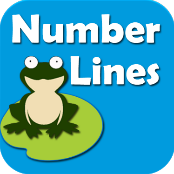 Number & Place Value AdditionSubtraction EYFSKS1KS2Geoboard 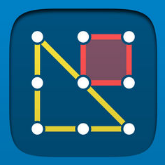 Geometry EYFS KS1KS2King of Maths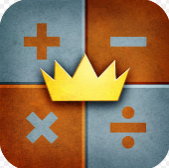 Addition and Subtraction KS1KS2Times Tables 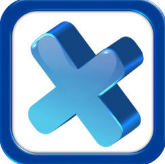 Multiplication KS1 KS2AB Maths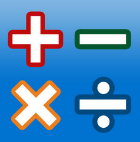 AdditionSubtractionMultiplicationDivision KS1 KS2Graph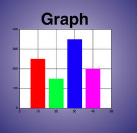 StatisticsKS2Number Pieces 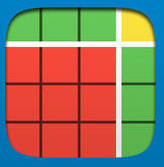 Number & Place ValueKS1 KS2Number Line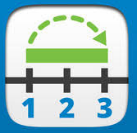 Number & Place Value AdditionSubtractionMultiplicationDivision KS1KS2Number Rack 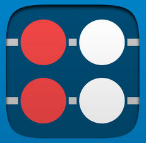 Number & Place ValueAdditionSubtractionKS1Fractions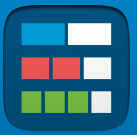 FractionsDivision KS1KS2Pattern Shapes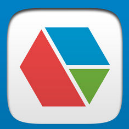 Geometry Angels EYFSKS1 KS2Number Frames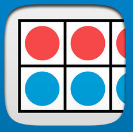 Number & Place Value Addition SubtractionsMultiplicationDivision Fractions EYFS KS1 KS2Maths Vocab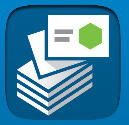 All AreasKS2DK Times Tables 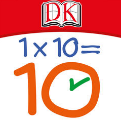 Multiplication KS1KS2Maths, Age 3-5 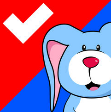 All AreasEYFSKS1